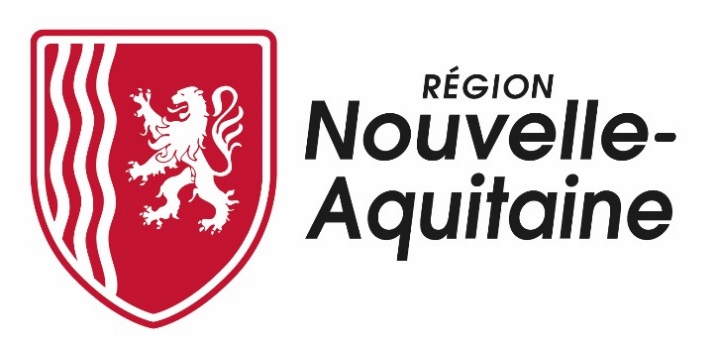 APPEL A PROJETS« Accompagnement des territoires à la prévention et à la valorisation des déchets »Territoire d'intervention : Nouvelle-AquitaineDéchets - Economie CirculairePublic cible : epci à compétence déchetsLe dossier ne sera instruit qu’à réception de la totalité des pièces et de préférence de manière informatiqueEn aucun cas, le dépôt d’un dossier ne vaut accord ni même promesse de financement.Dossier et pièces à retourner à :REGION NOUVELLE-AQUITAINEDirection de l’environnement14 Rue François de Sourdis – CS 8138333077 BORDEAUX CEDEXeconomie-circulaire@nouvelle-aquitaine.frPartie 1 : Dossier administratif pour l’ensemble des projets présentés(Partie à ne remplir qu’une seule fois pour tous les projets présentés)Demandeur (Raison sociale du bénéficiaire) : Adresse du siège social : …Téléphone : Courriel : …Adresse du site internet : Représentant légal : Fonction : Personne en charge du suivi du dossier : Fonction : Téléphone fixe : Portable : Courriel : Date de création de la structure : Numéro de SIRET : 	Nombre d’habitants (dernier recensement INSEE) : habitants pour l’année Régime TVA du porteur : assujetti   Oui   NonLe porteur récupère-t-il la TVA pour ce projet ?  Oui    Non   Partiellement (préciser) Il est demandé de fournir chaque pièce, en respectant le nommage ci-dessous :Tous les documents ci-dessous sont fournis au format .pdf exception pour le document « Financement du projet » qui lui est fourni au format tableur modifiable.Partie 2 : Dossier technique (à dupliquer)Cette partie est à remplir autant de fois que de projets présentésIntitulé du projet (le plus détaillé possible) : Description succincte (5 lignes max) : Date de début de réalisation (prévisionnelle) :   //20 Date de fin de réalisation :  …. /……/20 …Un calendrier détaillé sera à remplir dans le dossier ci-dessous – Merci de veiller à la cohérence des informations fournies Périmètre géographique du projet : ………………………………………………………………Contexte du projet et historique : Objectifs du projet : description du projet en incluant obligatoirement, et à minima les éléments suivants (2 pages maximum) :Type(s) de déchets cible(s),Objectifs de tonnages évités (en cohérence avec les objectifs du plan : cf. règlement de l’AAP),Impacts sociaux et/ou territoriaux attendus,Public cible du projet,Caractère innovant/exemplaire du projet,Reproductibilité du projet.…………………………………………………………………………………………………………………..………………………………………………………………………………………………………………………...................................................................................................................................................................................................................................................................................................................................................................................................................…………………………………………………………………………………………………………………..………………………………………………………………………………………………………………………..................................................................................................................................................................................................................................................................................................................................................................................................................................................................................................…………………………………………………………………………………………………………………..………………………………………………………………………………………………………………………..................................................................................................................................................................................................................................................................................................................................................................................................................................................................................................…………………………………………………………………………………………………………………..………………………………………………………………………………………………………………………..................................................................................................................................................................................................................................................................................................................................................................................................................................................................................................…………………………………………………………………………………………………………………..………………………………………………………………………………………………………………………..................................................................................................................................................................................................................................................................................................................................................................................................................................................................................................…………………………………………………………………………………………………………………..…………………………………………………………………………...Modalités de pilotage du projet > Moyens humains mobilisés (nombre ETP par ex) > Modalités de suivi (équipe dédiée, groupe de travail, comité de pilotage, etc.) …………………………………………………………………………………………………………………..………………………………………………………………………………………………………………………..................................................................................................................................................................................................................................................................................................................................................................................................................................................................................................…………………………………………………………………………………………………………………..………………………………………………………………………………………………………………………..................................................................................................................................................................................................................................................................................................................................................................................................................................................................................................…………………………………………………………………………………………………………………………………………………………………………………....................................................................................................................................................................................................................................................................................................................................> Moyens techniques mobilisés (matériels et équipements déjà présents dans la collectivité, et permettant la bonne mise en œuvre du projet)…………………………………………………………………………………………………………………..………………………………………………………………………………………………………………………..................................................................................................................................................................................................................................................................................................................................................................................................................................................................................................…………………………………………………………………………………………………………………..………………………………………………………………………………………………………………………..................................................................................................................................................................................................................................................................................................................................................................................................................................................................................................…………………………………………………………………………………………………………………..………………………………………………………………………………………………………………………...................................................................................................................................................................................................................................................................................................................................................................................................Gouvernance (selon le type de projet) : portage, partenariats et formationCalendrier prévisionnel de réalisationDéfinition d’indicateurs de résultats (selon le type de projets à court, moyen ou long terme) :Ces indicateurs seront repris dans l’annexe technique à l’arrêté d’attribution de subvention si le projet est retenu. Ils seront donc à renseigner et à nous retourner de manière annuelle. …………….........................................................................................................................................................................................................................................................................................................................................................................................................................................................Cf tableur Excel joint – à remplirIl est recommandé au porteur de projet de se rapprocher des instructeurs dès la phase amont du projet.Modèles de documents à fournir(À ne remplir qu’une seule fois pour la candidature)ATTESTATION SUR L’HONNEURJe soussigné(e) : …………………………………………………………….……………………..Représentant (nom de la structure) : ………………………………………………………..….Je certifie exact les renseignements fournis dans ce dossier et m’engage à fournir les informations et documents qui me seront demandés par les services de la Région pour étudier ma demande d’aide ;Je certifie que l’organisme représenté justifie d’une situation financière saine et est à jour de ses obligations sociales et fiscales ;J’atteste n’avoir procédé à aucun licenciement au cours des 12 derniers mois précédant la présente demande.Je m’engage pour ce qui concerne le présent projet à informer les services de la Région Nouvelle-Aquitaine :- de toutes les demandes d’aide présentées auprès d’autres collectivités territoriales ou établissements publics de coopération intercommunale (département, communauté d’agglomération, communauté de communes, communes…) ;- de toutes modifications du programme d’actions, de l’opération ou de son déroulement ;- de tout changement de situation juridique ;- des suites données à ces demandes d’aide (accord ou refus, montant de l’aide accordée, conditionnement éventuel…).J’atteste n’avoir passé aucune commande liée au présent projet avant la date de réception de la fiche contact par les services de la Région.Je m’’engage à ne pas reverser de dividendes ayant pour origine une aide publique.Toute fausse déclaration expose au reversement des aides indûment perçues. En outre elle peut être punie de peines d’emprisonnement et d’amende dans les conditions prévues par le Code Pénal (Article 441-1 et SS).J’ai bien noté que ce dossier ne sera examiné que si tous les documents et renseignements demandés sont complétés.J’accepte le traitement de mes données personnelles au sein des services de la Région Nouvelle-Aquitaine.Fait à …………………………………… , 	le …………………………SignatureMonsieur le Président du Conseil Régional Nouvelle-AquitaineDirection EnvironnementService Déchets et Economie circulaire14, rue François de Sourdis – CS 8138333077 BORDEAUX CedexOBJET :	Demande de subvention dans le cadre de l’appel à projets « Accompagnement des territoires à la prévention et à la valorisation des déchets »Monsieur le Président,Je sollicite l’attribution d'une subvention dans le cadre du Règlement Economie Circulaire pour ........................................................................................................................................................................................................................................................................................................Vous trouverez à l’appui de ma demande le dossier technique complet relatif à ce projet ainsi que le(s) devis correspondant(s).Je reste à votre disposition pour toute information complémentaire, et vous prie d’agréer, Monsieur le Président, l'expression de mes salutations distinguées.A……………………, le…………………….Signature et cachetPRESENTATION DE LA STRUCTUREDOCUMENTS A FOURNIRType de documentsNommage du documentLe présent dossier complété 1_CandidatureUn courrier de demande de subvention selon le modèle en p10 du dossier2_Courrier_subventionUn Relevé d’Identité Bancaire (il doit correspondre au nom et à l’adresse de la fiche INSEE)3_RIBUne attestation sur l’honneur signée par le représentant légal concernant la régularité du porteur de projet au regard de ses obligations fiscales et sociales (ci-jointe)4_Attestation_honneurLe Plan Local de Prévention des Déchets Ménagers et Assimilés (PLPDMA) s’il est adopté et s’il s’agit d’une première candidature(NB : le PLPDMA est règlementaire depuis 2012).5_PLPDMALa délibération approuvant le PLPDMA s’il est adopté et s’il s’agit d’une première candidature6_Délibération_PLPDMAFinancement du projet (tableur obligatoirement en excel proposé par la Région renseigné – un onglet par projet)7_Financement projetPour les études, le cahier des charges établi par la collectivité8_CDC_étudeDESCRIPTION SYNTHETIQUE DU PROJET DESCRIPTION DETAILLEE DU PROJETActions mises en œuvreAvancée (en cours, à venir, délibération, adopté)CalendrierMise en œuvre d’une politique de prévention (PLP, TZDZG, PLPDMA)Intégration du projet dans une démarche territoriale (TEPOS, EIT, PAT, autre)Si investissement dans le cadre de cette candidature, réalisation d’étude(s) préalable(s)Actions prévues avec un partenaire (exemples : formations, évènements, etc)Type de partenaire engagé sur le projet(exemples : associations, médiathèque, etc)Nom du partenaire (si connu)Niveau d’engagement du partenaire (technique, financier, etc)PhasesDates prévisionnellesNature de l'actionPhase 1 Ex : 01/03/2021 au 05/04/2021 Etude prévisionnellePhase 2 04/2021 au …07/2021Préparation marchésObjectif initial(Avec année de référence)Objectif à atteindre à la fin de l’opérationRésultat / objectif atteint à la fin de l’opérationIndicateur obligatoire : Réduction des DMA en kg/hab./an (année de référence : 2010)Indicateur obligatoire : Taux de valorisation matièreIndicateur 1Indicateur 2Indicateur 3FINANCEMENT DU PROJET